Maximilian Mustermann
Musterweg 12
12345 Musterdorf										TT.MM.JJJJBeispielfirma GmbH
Herr Beispiel
Beispielstraße 9
54321 BeispielstadtKündigung des Arbeitsverhältnisses zum TT.MM.JJJJ
Personalnummer: 654321Sehr geehrter Herr Beispiel,hiermit kündige ich das mit Ihnen bzw. der Beispielfirma GmbH bestehende Arbeitsverhältnis vom TT.MM.JJJJ unter Einhaltung der Kündigungsfrist zum TT.MM.JJJJ.Bestätigen Sie mir bitte den Erhalt der Kündigung und das Aufhebungsdatum des Arbeitsvertrags in schriftlicher Form. Außerdem bitte ich um ein qualifiziertes Arbeitszeugnis, welches Sie mir an die oben genannte Adresse zukommen lassen können.Ich bedanke mich für die jahrelange gute Zusammenarbeit mit Ihnen. Aus der Beschäftigung in Ihrem Unternehmen konnte ich auf fachlicher wie auch auf persönlicher Ebene viel für meine berufliche Zukunft mitnehmen. Dafür bedanke ich mich und wünsche Ihnen und dem Unternehmen für den weiteren Werdegang alles Gute.Mit freundlichen GrüßenMaximilian MustermannMaximilian MustermannProbleme bei der Bewerbung? Wir empfehlen: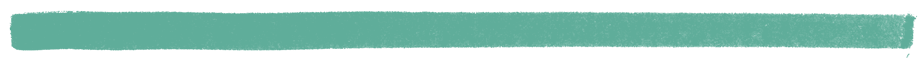 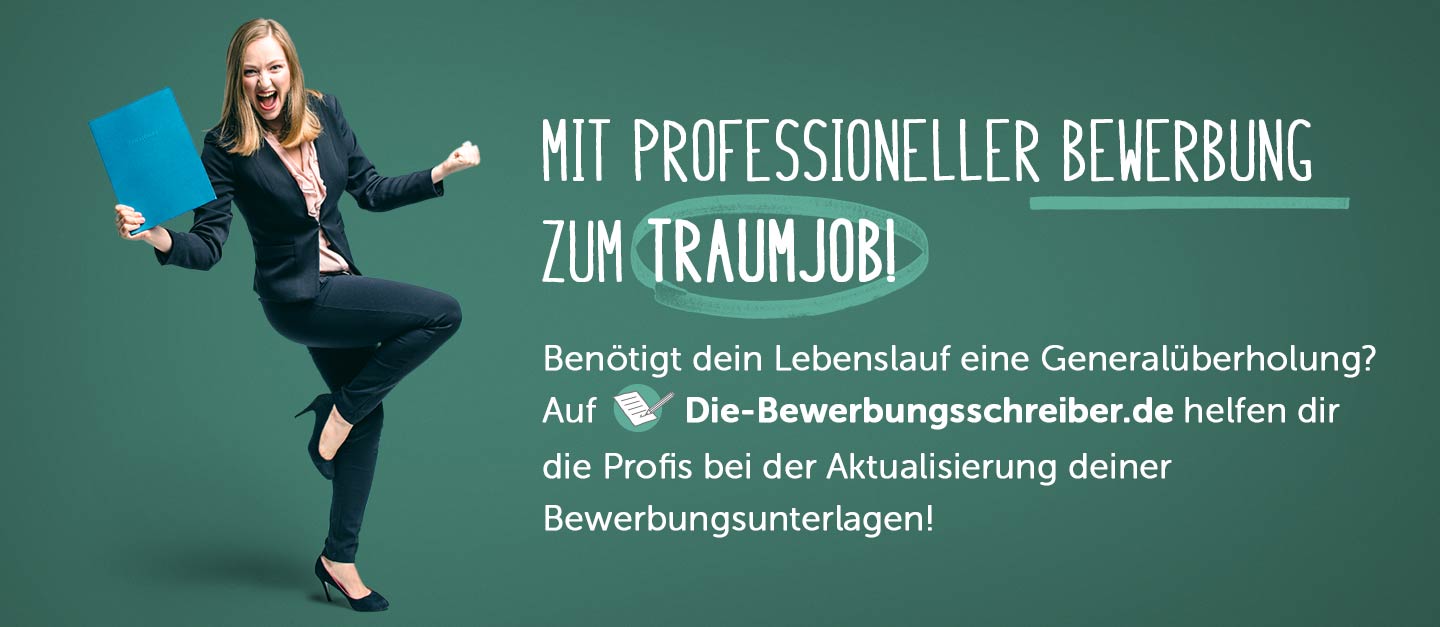 www.die-bewerbungsschreiber.de